DFB-Stiftung – EVI-Projekt „Fußball-Inklusionstage“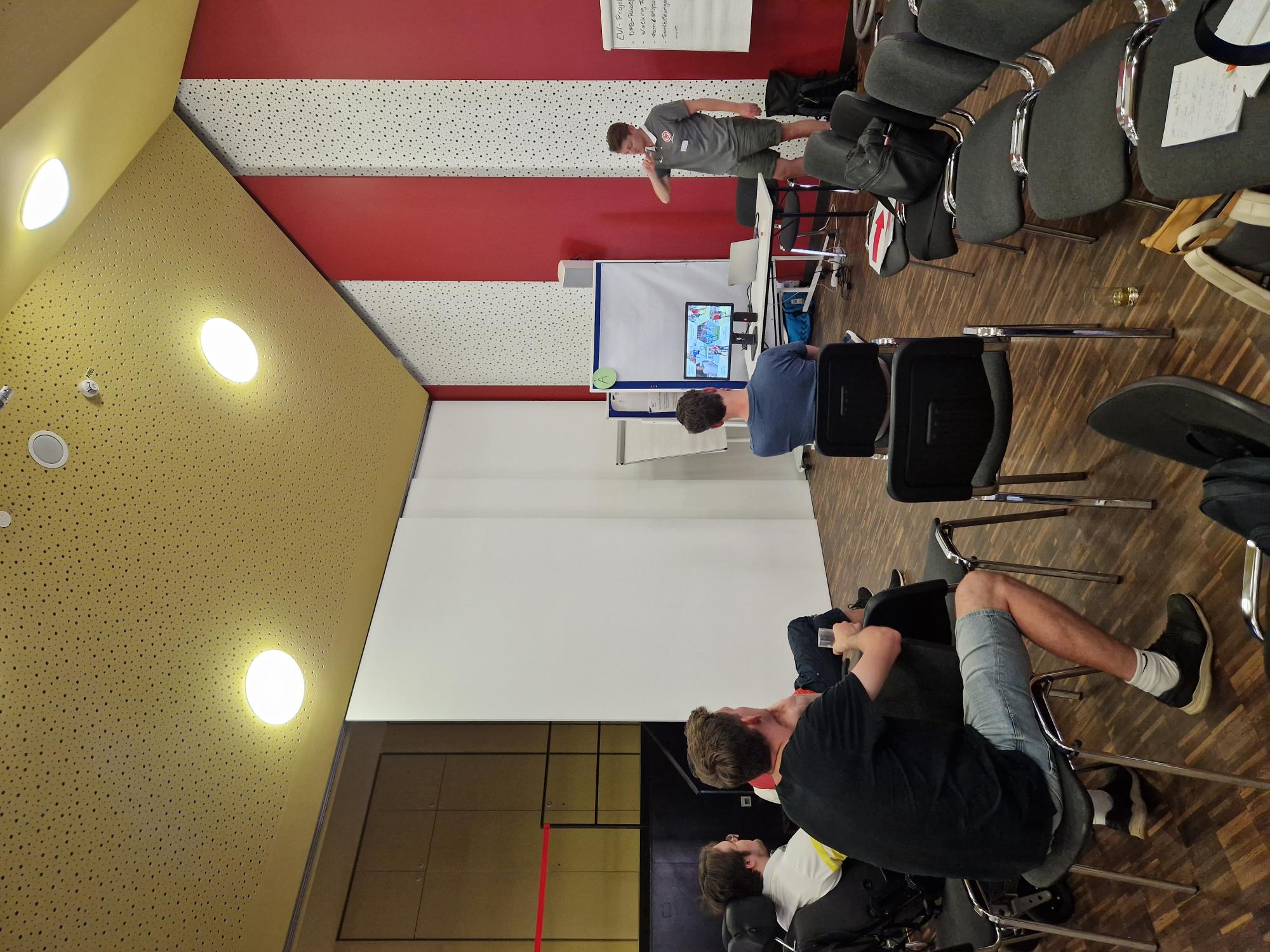 11DFB(EVI-Projekt) Karl Felix HeinzFußball-InklusionstageUnter dem Motto „Mit Fußball in die Mitte der Gesellschaft“ wird bei den Fußball-Inklusionstagen die bunte Vielfalt des Handicap-Fußballs mit Aktionen in zentraler Innenstadtlage einer breiten Öffentlichkeit vorgestellt. Zahlreiche Fußballerinnen und Fußballer mit und ohne Behinderung aus der gesamten Bundesrepublik sind bei diesem besonderen Sportangebot mit dabei. Ergänzend werden im Kontext der Fußball-Inklusionstage unterschiedliche inklusive Mitmachangebote für Zuschauer und Zuschauerinnen, eine spezifische Inklusionsschulung sowie eine Netzwerkveranstaltung organisiert.